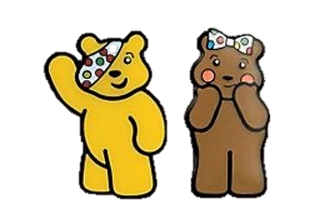 WC 16.11.20WALT Write about what makes me happy.I can hear and represent the sounds in words I want to write. 